Unit 0 & 1 Vocabulary Puzzle









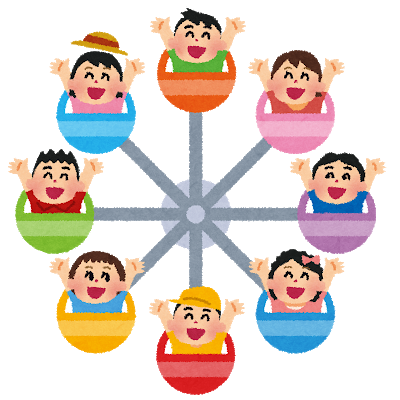 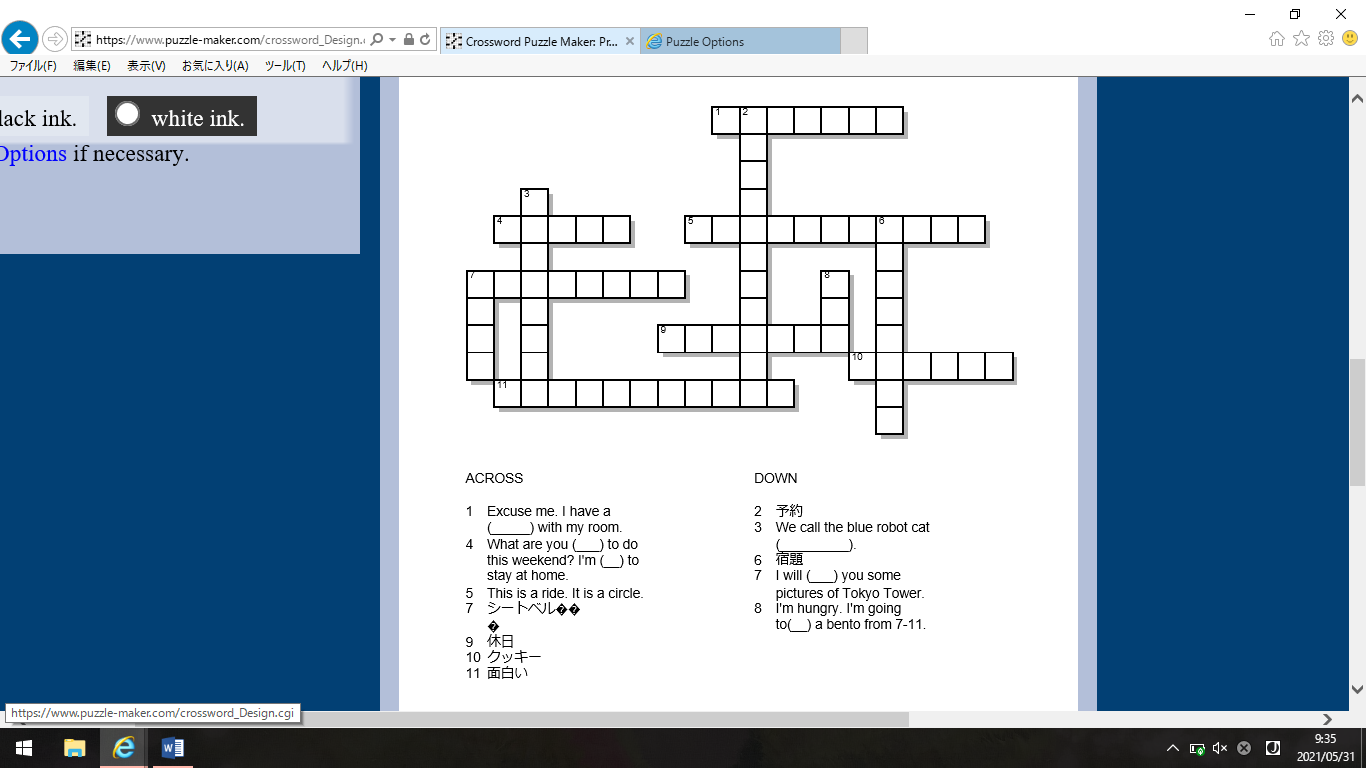 Answer Sheet